Житомирський медичний інститутЖитомирської обласної радиКафедра природничих та соціально-гуманітарних дисциплінСилабусосвітнього компонента«Методологія науково-дослідної роботи»Рівень вищої освіти: перший (бакалаврський)Галузь знань: 22 «Охорона здоров’я»Спеціальність: 227 «Фізична терапія, ерготерапія»Освітньо-професійна програма: «Фізична терапія, ерготерапія»Вид освітнього компонента: обов’язковийМова викладання: державнаФорма навчання: очна (денна)Затверджено на засіданні кафедри природничих та соціально-гуманітарних дисциплінПротокол №1 від «28» серпня 2023 рокуЗавідувач кафедри к.п.н, доцент 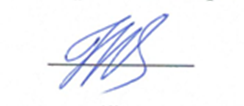 Ірина КРУКОВСЬКА2023Загальна інформація про викладача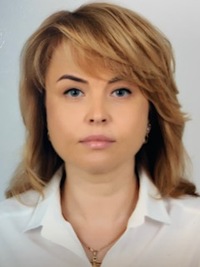 1. Назва освітнього компонента«Методологія науково-дослідної роботи» 2. Обсяг освітнього компонента3. Ознаки освітнього компонента4. Передумови вивчення освітнього компонента1.3 Передумови для вивчення освітнього компонента.- ґрунтується на пререквизитах: «Історія та культура України», «Ділова українська мова», «Іноземна мова», «Основи психології та міжособового спілкування», «Філософія».- інтегрується з такими освітніми компонентами: «Основи менеджменту, маркетингу та адміністрування у фізичній терапії», «Загальна теорія здоров’я та здорового способу життя».5. Мета й завдання освітнього компонентаМетою освітнього компонента «Методологія науково-дослідної роботи» є опанування здобувачами освіти основ наукових досліджень, зокрема поняття науки, методики наукових досліджень, самостійної роботи над літературними джерелами, планування та організація наукового дослідження, обробка даних, формування у здобувачів умінь аналізувати науково-інформаційну літературу, висвітлювати результати науково-теоретичних і дослідницьких пошуків у курсовій, дипломній роботах, наукових розвідках тощо.Основними завданнями вивчення освітнього компонента є: – формування розуміння сучасних напрямів здійснення наукових досліджень, зокрема у медичній галузі; - опанування методології, методів та логіки наукових досліджень; - набуття вмінь розробляти програму і план наукових досліджень; - набуття навичок наукової організації досліджень; - формування навичок та прийомів щодо пошуку інформаційних джерел та роботи з ними;- набуття вмінь узагальнення результатів дослідження; - опанування вимог та стандартів щодо оформлення наукової продукції (результатів дослідження); - набуття вмінь оцінювати ефект від запровадження наукових досліджень.6. Компетентності Згідно з вимогами Стандарту вищої освіти та Освітньої професійної програми підготовки першого (бакалаврського) рівня освіти цей освітній компонент забезпечує набуття здобувачем вищої освіти компетентностей.Загальні: Знання та розуміння предметної області та розуміння професійної діяльності. Здатність спілкуватися державною мовою як усно, так і письмово. Здатність спілкуватися іноземною мовою. Навички використання інформаційних і комунікаційних технологій. Здатність до пошуку, оброблення та аналізу інформації з різних джерел. Здатність вчитися і оволодівати сучасними знаннями. Здатність діяти соціально відповідально та свідомо.Здатність зберігати та примножувати  моральні, культурні, наукові цінності і досягнення суспільства на основі розуміння історії та закономірностей розвитку предметної області, її місця у загальній системі знань про природу і суспільство та у  розвитку суспільства, техніки і технологій, використовувати різні види та форми рухової активності для активного відпочинку та ведення здорового способу життя.  СпеціальніЗдатність пояснити пацієнтам, клієнтам, родинам, членам міждисциплінарної команди, іншим медичним працівникам потребу у заходах фізичної терапії, ерготерапії, принципи їх використання і зв'язок з охороною здоров’я. 7. Результати навчання згідно з профілем програми, після вивчення освітнього компонента:Спілкуватися усно та письмово українською та іноземною мовами у професійному середовищі, володіти фаховою термінологією та професійним дискурсом, дотримуватися етики ділового спілкування; складати документи, у тому числі іноземною мовою (мовами).Використовувати сучасну комп’ютерну техніку; знаходити інформацію з різних джерел; аналізувати вітчизняні та зарубіжні джерела інформації, необхідної для виконання професійних завдань та прийняття професійних рішень. Застосовувати сучасні науково-доказові дані у професійній діяльності.Оцінювати себе критично, засвоювати нову фахову інформацію, поглиблювати знання за допомогою самоосвіти, оцінювати й представляти власний досвід, аналізувати й застосовувати досвід колег. 8. Методична картка освітнього компонента.Лекції:Практичні заняття:Самостійна робота:9. Система оцінювання та вимоги 	Види контролю: поточний, модульний, підсумковий. 	Методи контролю: спостереження за навчальною діяльністю здобувача вищої освіти, усне опитування, письмовий контроль, тестовий контроль. Форма контролю: залік.Контроль знань і умінь здобувача вищої освіти (поточний і підсумковий) з освітнього компонента «Методологія науково-дослідної роботи» здійснюється згідно з європейською кредитно-трансферною накопичувальною системою освітнього процесу. Рейтинг здобувача вищої освіти із засвоєння освітнього компонента визначається за 100 бальною шкалою. Він складається з рейтингу з освітнього компонента, для оцінювання якого призначається 60 балів, і рейтингу з атестації (залік, ПМК) – 40 балів. Критерії оцінювання. Еквівалент оцінки в балах для кожної окремої теми може бути різний, загальну суму балів за тему визначено в навчально-методичній карті. Розподіл балів між видами занять (лекції, практичні заняття, самостійна робота) можливий шляхом спільного прийняття рішення викладача і здобувачів освіти на першому занятті. Рівень знань оцінюється: «відмінно» – здобувач вищої освіти дає вичерпні, обґрунтовані, теоретично і практично правильні відповіді не менш ніж на 90% запитань, розв’язання задач та виконання вправ є правильними, демонструє знання матеріалу підручників, посібників, інструкцій, проводить узагальнення і висновки, акуратно оформлює завдання, був присутній на лекціях, має конспект лекцій чи реферати з основних тем курсу, проявляє активність і творчість у виконанні групових завдань; «добре» – здобувач вищої освіти володіє знаннями матеріалу, але допускає незначні помилки у формулюванні термінів, категорій і розрахунків, проте за допомогою викладача швидко орієнтується і знаходить правильні відповіді, був присутній на лекціях, має конспект лекцій чи реферати з основних тем курсу, проявляє активність у виконанні групових завдань; «задовільно» – здобувач вищої освіти дає правильну відповідь не менше ніж на 60% питань, або на всі запитання дає недостатньо обґрунтовані, невичерпні відповіді, допускає грубі помилки, які виправляє за допомогою викладача. При цьому враховується наявність конспекту за темою, самостійність у виконанні завдань, участь у виконанні групових завдань; «незадовільно з можливістю повторного складання» – здобувач вищої освіти дає правильну відповідь не менше ніж на 35% питань, або на всі запитання дає необґрунтовані, невичерпні відповіді, допускає грубі помилки, має неповний конспект лекцій, індиферентно або негативно проявляє себе у виконанні групових завдань. Підсумкова (загальна) оцінка курсу ОК є сумою рейтингових оцінок (балів), одержаних за окремі оцінювані форми навчальної діяльності: поточне та підсумкове тестування рівня засвоєння теоретичного матеріалу під час аудиторних занять та самостійної роботи (модульний контроль); оцінка (бали) за виконання практичних індивідуальних завдань. Підсумкова оцінка виставляється після повного вивчення освітнього компонента, яка виводиться як сума проміжних оцінок за змістові модулі. Остаточна оцінка рівня знань складається з рейтингу роботи, для оцінювання якої призначається 60 балів, і рейтингу з атестації (ПМК) – 40 балів.Розподіл балів, які отримують здобувачі освіти при вивченні освітнього компонента «Методологія науково-дослідної роботи»Модуль 1      Максимальна кількість балів, яку може набрати здобувач освіти на одному пратичному занятті при вивченні модуля, - 9 балів. «5» - 9 балів, «4» - 8-7 балів, «З» - 6 балів, «2» - 5 і менше балів.Мінімальна кількість балів, яку повинен набрати здобувач освіти для допуску до підсумкового модульного контролю - 36 балів.Модуль 2Максимальна кількість балів, яку може набрати здобувач освіти на одному пратичному занятті при вивченні модуля, - 8 балів. «5» - 8 балів, «4» - 7-6 балів, «З» - 5   балів, «2» - 4 і меньше балів.Мінімальна кількість балів, яку повинен набрати здобувач освіти для допуску до підсумкового модульного контролю - 35 балів.Примітка: Т1, Т2…Т6 – тема практичних занять згідно програми, ПМК – підсумковий модульний контрольОцінювання здобувача освіти відбувається згідно з «Положення про організацію освітнього процесу»10. Політика освітнього компонентаПолітика щодо академічної доброчесності. Політика освітнього компонента ґрунтується на засадах академічної доброчесності (сукупності етичних принципів та визначених законом правил, якими мають керуватися учасники освітнього процесу під час навчання) та визначається системою вимог, які викладач ставить до здобувача у вивченні освітнього компонента (недопущення академічного плагіату, списування, самоплагіат, фабрикація, фальсифікація, обман, хабарництво, необ’єктивне оцінювання, заборона використання додаткових джерел інформації, інтернет ресурсів без вказівки на джерело, використане під час виконання завдання тощо). З метою запобігання, виявлення та протидії академічного плагіату в наукових та навчальних працях викладачів, науково-педагогічних працівників інституту та здобувачів в закладі розроблено «Положення про систему запобігання та виявлення академічного плагіату у наукових і навчальних працях працівників та здобувачів Житомирського медичного інституту Житомирської обласної ради». За порушення академічної доброчесності здобувачі освіти можуть бути притягнені до відповідальності: повторне проходження оцінювання (контрольна робота, іспит, залік тощо); повторне проходження відповідного освітнього компонента освітньої програми; відрахування із закладу освіти (крім осіб, які здобувають загальну середню освіту); позбавлення академічної стипендії.Політика щодо відвідування.Політика щодо відвідування усіх форм занять регламентується «Положенням про організацію освітнього процесу у Житомирському медичному інституті ЖОР». Здобувач зобов’язаний виконувати правила внутрішнього розпорядку інституту та відвідувати навчальні заняття згідно з розкладом, дотримуватися етичних норм поведінки. Присутність на занятті є обов’язковим компонентом оцінювання.Політика щодо перескладання.Порядок відпрацювання пропущених занять з поважних та без поважних причин здобувача вищої освіти інституту регламентується «Положенням про порядок відпрацювання здобувача освіти Житомирського медичного інституту Житомирської обласної ради пропущених лекційних, практичних, лабораторних та семінарських занять». Політика щодо дедлайнів.Здобувач освіти зобов’язані дотримуватися термінів, передбачених вивченням освітнього компонента і визначених для виконання усіх видів робіт.Політика щодо апеляціїУ випадку конфліктної ситуації під час проведення контрольних заходів або за їх результатами, здобувач освіти має право подати апеляцію згідно з «Положенням про апеляцію результатів контрольних заходів знань здобувачами вищої освіти ЖМІ ЖОР» http://www.zhim.org.ua/images/info/pol_apel_rezult.pdf. Заява подається особисто в день оголошення результатів контрольного заходу начальнику навчально-методичного відділу інституту, реєструється, і передається проректору з навчальної роботи та розглядається на засіданні апеляційної комісії не пізніше наступного робочого дня після її подання. Здобувач має право бути присутнім на засіданні апеляційної комісії. При письмовому контрольному заході члени апеляційної комісії, керуючись критеріями оцінювання, з цього освітнього компонента, детально вивчають та аналізують письмові матеріали контрольного заходу. Повторне чи додаткове опитування здобувача апеляційною комісією заборонено. Результати апеляції оголошуються здобувачу відразу після закінчення розгляду його роботи, про що здобувач особисто робить відповідний запис у протоколі засідання апеляційної комісії. Центром експертизи та моніторингу якості освітньої діяльності інституту проводяться моніторингові дослідження щодо обізнаності здобувачів вищої освіти з порядком оскарження процедури та результатів проведення контрольних заходів. http://www.zhim.org.ua/centr_ekspert_yakosti_osv.php. За час навчання здобувачами освіти за окресленою ОП процедури оскарження проведення контрольних заходів, або їх результатів не застосовувались.Політика щодо конфліктних ситуацій.В інституті визначено чіткі механізми та процедури врегулювання конфліктних ситуацій, пов’язаних з корупцією, дискримінацією, сексуальними домаганнями та ін. Упроваджено ефективну систему запобігання та виявлення корупції, вживаються заходи, спрямовані на підвищення доброчесності працівників і здобувачів освіти інституту, дотримання правил етичної поведінки, створення додаткових запобіжників вчиненню корупційних дій і пов’язаних із корупцією правопорушень. Рішенням Вченої ради затверджено: Антикорупційну програму http://www.zhim.org.ua/images/info/antikoruption.pdf, «Положення про комісію з оцінки корупційних ризиків», http://www.zhim.org.ua/images/info/pol_komisiya_korupcii.pdf, План заходів з виконання антикорупційної програми відповідно до Закону України «Про запобігання корупції http://www.zhim.org.ua/images/info/plan_zahodiv_korupciya.pdf, яким передбачено проведення інститутом антикорупційних заходів під час здійснення своїх статутних завдань. У своїй діяльності працівники інституту керуються посадовими інструкціями та нормами чинного законодавства України, працівникам забороняється порушувати вимоги посадових наказів, розпоряджень та регламентів інституту, а також вимог антикорупційного та іншого законодавства України. Проводиться анонімне анкетування з окреслених питань https://docs.google.com/forms/d/1MNw9ErhWXUr1q94IWOpo2mGlhfVlPJ4RJ1RDc5JGjoM/viewform?edit_requested=true, моніторинг можливих корупційних ризиків та вивчаються шляхи їх усунення. Інститут забезпечує політику безпечного освітнього простору для всіх суб’єктів освітнього процесу, який передбачає впровадження в систему освіти технології вирішення конфліктів шляхом співробітництва. Здобувачі ознайомлені з нормативними документами, механізмами та процедурою врегулювання конфліктних ситуацій, пов’язаних з корупцією, дискримінацією, сексуальними домаганнями та ін. Для вирішення питань, пов’язаних із запобіганням будь-яких форм дискримінації, зокрема і за ознаками статі, в інституті діє «Телефон Довіри», (0412-46-19-62) звернувшись за яким, здобувачі освіти мають можливість отримати анонімну, екстрену, безкоштовну, кваліфіковану допомогу, викладачі і співробітники інституту, що переживають кризові ситуації й потребують додаткової інформації з різних питань, а також для профілактики й попередження у молоді девіантної, суїцидальної поведінки. Створена «Скринька довіри», до якої анонімно можуть звертатись здобувачі: залишати там свої скарги чи пропозиції. Також у закладі розроблено План заходiв щодо попередження мобiнгових/булiнгових тенденцiй у Житомирському медичному iнституті ЖОР https://www.zhim.org.ua/images/info/polozh_buling.pdf, «Положення про політику запобігання, попередження та боротьби з сексуальними домаганнями і дискримінацією» http://www.zhim.org.ua/images/info/pol_seks_domag.pdf, працює практичний психолог. За час реалізації ОП звернень, пов’язаних із сексуальними домаганнями, дискримінацією та корупцією не було.11. Рекомендована література Основна:Важинський С.Е., Щербак Т.І. Методика та організація наукових досліджень: Навч. посіб. / С.Е. Важинський, Т.І. Щербак. Суми: СумДПУ імені А.С. Макаренка, 2016. 260 с. ISBN 978-966-698-223-3. Режим доступу: https://nuczu.edu.ua/sciencearchive/Articles/gornostal/vajinskii%20posibnyk.pdf Гордійчук С.В., Д’яченко І.М. Організація та проведення медико-соціологічного дослідження. Теоретична частина: навчально-методичний посібник. Житомир, 2020. 85 с. Закон України. Про науково-технічну інформацію. Відомості Верховної Ради України (ВВР. 1993. № 33. Документ 3322-XII, чинний, поточна редакція — Редакція від 19.04.2014, підстава – 1170-VII. Режим доступу: https://zakon.rada.gov.ua/laws/show/3322-12#Text Закон України. Про наукову і науково-технічну діяльність. Відомості Верховної Ради (ВВР). 2016. № 3. Режим доступу: https://zakon.rada.gov.ua/laws/show/848-19#Text Зацерковний В. І. Методологія наукових досліджень : навч. посіб. / В.І. Зацерковний, І.В. Тішаєв, В.К. Демидов. Ніжин: НДУ ім. М. Гоголя, 2017. 236 с. ISBN 978-647-527-156-8. Режим доступу: https://isp.kiev.ua/images/Page_Image/Library/Methodology_Zatserkovny_Tishayev_Demidov.pdf Зянько В.В. Основи науково-дослідницької роботи : навчальний посібник / В.В. Зянько, Н.О. Коваль, Т.О. Журко. Вінниця: ВНТУ, 2013. 143 с. Режим доступу: http://fk.vntu.edu.ua/images/documents/zianko_koval.pdf Інформаційно-комунікаційна діяльність наукових бібліотек в умовах розвитку суспільства знань : монографія / Василенко О. М., Добко Т. В., ‎Зайченко Н. Я., Каліберда Н. Ю., Кириленко О. Г., Клименко О. З., Коваль Т. М., Литвинова Л. А., Лобузіна К. В., Самохіна Н. Ф.; НАН України, Нац. б-ка України ім. В. І. Вернадського. Київ, 2017. 410 с. Режим доступу: http://nbuviap.gov.ua/images/nauk-mon/Informatsiino-komunikatsiina%20diialnist%20naukovykh%20bibliotek%20v%20umovakh%20rozvytku%20suspilstva.pdf Методологія науково-дослідної роботи: навчальний посібник (ВНЗ І—ІІІ р. а.) / О.Б. Кривонос, О.М. Демченко. К.: Всеукраїнське спеціалізоване видавництво «Медицина», 2010. 160 с. ISBN: 978-617-505-122-1.Методологія та організація наукових досліджень : навч. посіб. /І. С. Добронравова, О. В. Руденко, Л. І. Сидоренко та ін. ; за ред. І. С. Добронравової (ч. 1), О. В. Руденко (ч. 2). – К. : ВПЦ "Київський університет", 2018. 607 с. ISBN 978-966-439-974-3. Режим доступу:  http://www.philsci.univ.kiev.ua/biblio/Methodol.pdf Міністерство Охорони здоров’я України. Наказ 25.11.2008. N 675. Про затвердження галузевої програми «Електронна система реєстрації та обміну медичною інформацією між закладами, установами і організаціями системи охорони здоров'я». Режим доступу: https://zakon.rada.gov.ua/rada/show/v0675282-08#Text Основи біоетики і біобезпеки : [посібник] / С. Н. Вадзюк, Н. М. Волкова. Тернопіль : ТДМУ : Укрмедкнига, 2019. 128 с. ISBN 966-673-343-9Основи методології та організації наукових досліджень: Навч. посіб. для студентів, курсантів, аспірантів і ад’юнтів / за ред. А. Є. Конверського. К.: Центр учбової літератури, 2010. 352 с. ISBN 978-611-01-0082-3. Режим доступу: http://biology.univ.kiev.ua/images/stories/Upload/Kafedry/Biofizyky/2014/konversky_osn_metod_ta_org_nayk_dosl.pdf Ушаков  Е.В. Біоетика. 2017. Електронний підручник. Режим доступу: https://stud.com.ua/97757/etika_ta_estetika/bioetika Швець Ф.Д. Методологія та організація наукових досліджень: навчальний посібник. Рівне: Вид-во НУВГП, 2016. 151 с.Яремчук Віталій. Основи науково-дослідної роботи студентів : навчальний посібник для студентів факультетів гуманітарного профілю / Віталій Яремчук. – Острог : Національний університет “Острозька академія”, 2012. 56 с. Режим доступу: https://eprints.oa.edu.ua/3008/1/posibnyk_Yaremchuk_web.pdf  Допоміжна: Глобалізація науки як предмет та інструмент соціологічного дослідження. Режим доступу: https://publications.hse.ru/mirror/pubs/share/folder/xm9uk9wx60/direct/93980123.pdf Державне підприємство «Український інститут інтелектуальної власності». Відділення патентно-інформаційних послуг, консультацій та сприяння інноваційній діяльності. Режим доступу: http://iii.ua/uk/fond-patentnoyi-dokumentaciyi-gromadskogo-koristuvannya Закон  України  «Про пріоритетні напрями розвитку науки і техніки». (Відомості Верховної Ради України (ВВР), 2001, № 48, ст.253). Документ 2623-III, чинний, поточна редакція. Редакція від 16.01.2016, підстава -  848-VII. Режим доступу: https://zakon.rada.gov.ua/laws/show/2623-14#Text Крушельницька О.В. Методологія та організація наукових досліджень         Навчальний посібник - К.: Кондор, 2003. - 192 с.Кузнєцов І. М. Наукові роботи: методика підготовки та оформлення / Кузнєцов І.М. - Мінськ, 2000. Логіка наукового дослідження. - М., 1988. – 120с.Мачуцький В.Стратегія інноваційного розвитку України на період до 2030 року. Проект. Жовтень 2018. Режим доступу: https://www.businesslaw.org.ua/strategiya-innovaciinogo-rozvutku-ukrainy/  Методологія наукових досліджень : навч. посіб. / В. І. Зацерковний, І. В. Тішаєв, В. К. Демидов. – Ніжин : НДУ ім. М. Гоголя, 2017. – 236 с.Методологія науково-дослідної роботи: навчальний посібник / Кривонос О.М., Демченко О.М. за ред. Кононова О.В.- К. «Медицина», 2011 - 100 с.Правове регулювання інтелектуальної власності в Україні. Міністерство юстиції України. Режим доступу: https://minjust.gov.ua/m/str_4487 Техніка роботи зі спеціальною літературою. Цехмістрова Г.С. Основи наукових досліджень: Навчальний посібник. К.: Видавничий Дім «Слово», 2003. 240. Режим доступу: http://politics.ellib.org.ua/pages-1116.html Чернілевський Д.В. Методологія наукової діяльності: навчальний  посібник. –Вінниця : Вид-во АМСКП, 2010 – 48с.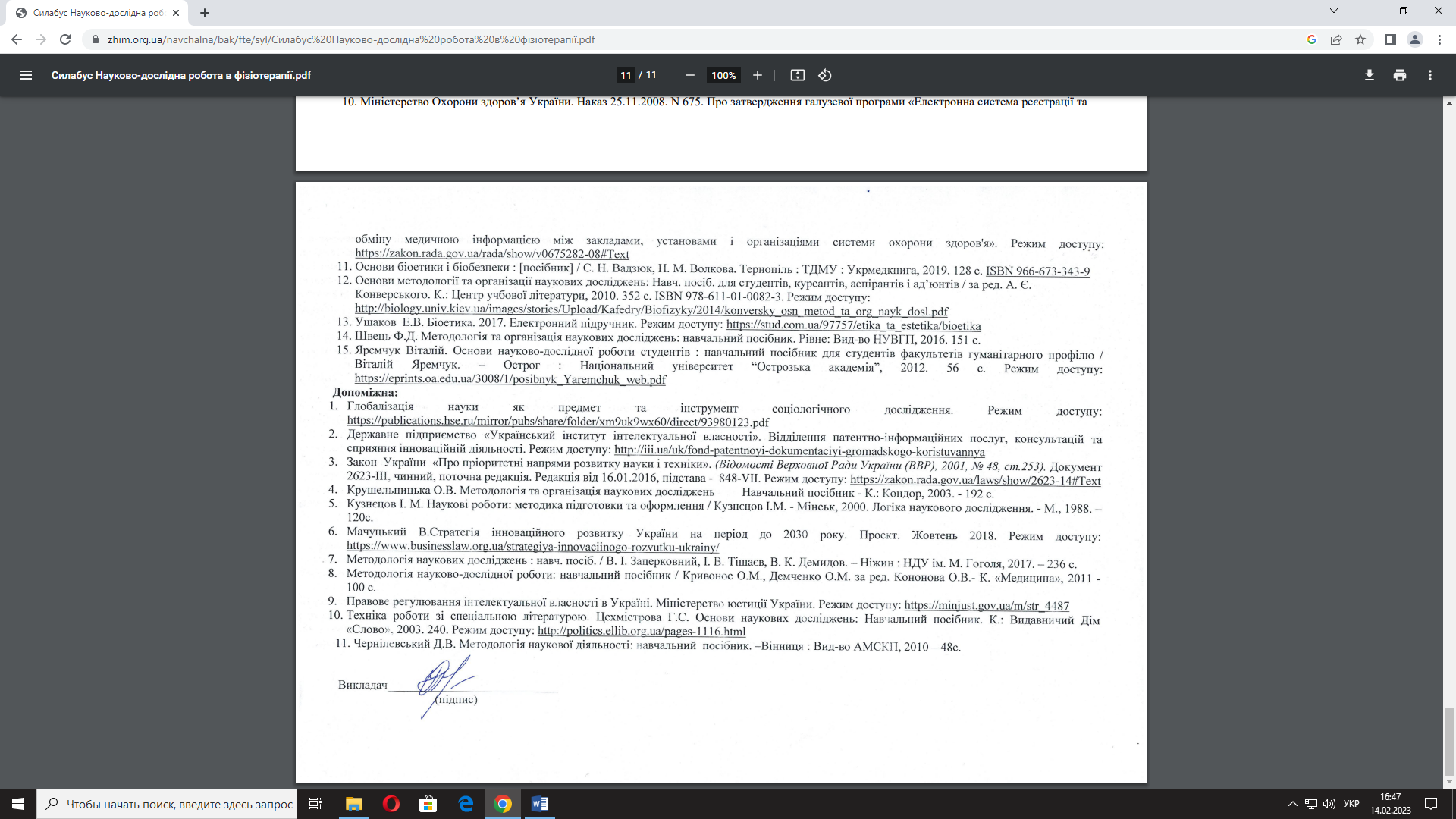 Назва освітнього компонентаМЕТОДОЛОГІЯ НАУКОВО-ДОСЛІДНОЇ РОБОТИВикладачСамборська Наталя Миколаївна, кандидат педагогічних наук, доцент кафедри природничих та соціально-гуманітарних дисциплінПрофайл викладачаhttp://www.zhim.org.ua/kaf_p_s_g.phpКонтактний телефон+380937233433E-mail: talsy74@ukr.net Сторінка освітнього компонентав системі Інтранет КонсультаціїКонсультації: вівторок та четвер з 16.00 до 17.00Онлайн комунікація з використанням відео-або аудіотехнологій (ZOOM, Viber (+380937233433), Skype, Telegram, електронна пошта) в робочі дні з 9.30 до 17.30Вид заняттяКількість годинЛекції16Практичні заняття30Самостійна робота44Рік викладанняКурс (рік навчання)СеместрСпеціальністьКількість кредитів/годинКількість модулівВид підсумкового контролюОбов’язковий/вибірковий4-й47227 «Фізична терапія, ерготерапія»3/902ЗалікОбов’язковийМодуль 1Модуль 1Змістовий модуль1.  Методологія як наука.Змістовий модуль1.  Методологія як наука.Тема 1 Роль науки у сучасному суспільстві. Особливості наукового пізнання.Тема 2.Методологічні основи наукових досліджень. Класифікація методів наукового дослідження. Загальнонаукові методологічні принципи.Тема 3.Категоріальний апарат наукового дослідження (метод, методика, засіб, алгоритм дій).Тема 4.Основні види наукових досліджень у вищій школі.Модуль 2.Модуль 2.Змістовий модуль 2. Інформаційне забезпечення наукового дослідження.Змістовий модуль 2. Інформаційне забезпечення наукового дослідження.Тема 5.Інформаційне забезпечення наукового дослідження. Пошук наукової інформації та робота з джерелами. Біоетика.Тема 6.Державна система науково-технічної інформації. Галузева система науково-медичної інформації.Тема 7.Документальні джерела наукової інформації.Тема 8.Довідково-пошуковий апарат.Модуль 1.Модуль 1.Змістовий модуль1.  Методологія як наука.Змістовий модуль1.  Методологія як наука.Тема 1.Вступне заняття. Предмет і сутність науки як сфери людської діяльності. Понятійний апарат. Класифікація наук.Тема 2.Методологічні основи наукових досліджень. Тема 3.Категоріальний апарат наукового дослідження – метод, методика, засіб, алгоритм дій.Тема 4.Наукові дослідження. Методи і етапи наукового дослідження.Тема 5.Планування наукового дослідження. Патентно-інформаційний пошук. Фонди наукової та патентної документації. Інтелектуальна власність. Тема 6.Розробка програми дослідження, вибір методів і технічних процедур із урахуванням вимог біоетики.Тема 7. Підсумковий модульний контроль І. Модуль 2Модуль 2Змістовий модуль 2. Інформаційне забезпечення наукового дослідження.Змістовий модуль 2. Інформаційне забезпечення наукового дослідження.Тема 8.Ознайомлення з організацією інформаційного забезпечення наукової роботи. Інформація, її види і властивості.Тема 9.Поняття про наукову інформацію та її роль у проведенні наукових досліджень. Джерела інформації та їх використання в науково-дослідній роботі.Тема 10.Бібліотеки, електронні інформаційні ресурси. Internet. Поняття бібліографічного опису. Реферат. Міжбібліотечний абонементТема 11.Техніка роботи зі спеціальною літературою. Робота в каталожному залі. Каталоги: алфавітний, предметний, систематичний. Тема 12.Структура звіту наукового дослідження. Оформлення списку літератури.Тема 13.Тематичний пошук в науковій літературі.Тема 14.Відділ науково-медичної інформації (ВНМІ). Фонди науково-медичної літератури та патентної інформації. Знайомство з роботою системи Medline.Тема 15.Підсумковий модульний контроль ІІ. Тема заняттяТема заняттяМодуль 1.Модуль 1.Змістовий модуль1.  Методологія як наука.Змістовий модуль1.  Методологія як наука.Тема 1.Наукова діяльність та глобалізація науки. Законодавчо-нормативне регулювання науки в Україні. Пріоритетні напрями розвитку науки в Україні.Тема 2. Суб’єкти наукової роботи і діяльності у вищому навчальному закладі. Організація вузівської науки. Трансдисциплінарність як характерна риса сучасної наукової комунікації.Тема 3.Методи дослідження та їх класифікація. Процес наукового дослідження та його стадіїТема 4.Загальнонаукові методи дослідження. Критерії вибору методології дослідження. Конкретно-наукові методи дослідження. Підходи та критерії вибору методів в медико-соціологічних дослідженнях.Тема 5.Поняття, мета та завдання науково-дослідної роботи студентів.Модуль 2Модуль 2Змістовий модуль 2. Інформаційне забезпечення наукового дослідження.Змістовий модуль 2. Інформаційне забезпечення наукового дослідження.Тема 6.Науковий текст та його основні елементи. Жанри наукової комунікаціі.Тема 7.Структура звіту наукового дослідження. Оформити список джерел за зразкомТема 8Наукова інформація та принципи її обробки у кваліфікаційному дослідженні. Тема 9.Стаття як жанр наукової комунікаціі. Жанрова характеристика анотації. Тема 10.Методи пошуку і збору наукової інформації.  Організація роботи з науковою літературою.Тема 11. Бази даних відділу науково-медичної інформації. Написання реферату з питань біоетики.Поточне тестування та самостійна роботаПоточне тестування та самостійна роботаПоточне тестування та самостійна роботаПоточне тестування та самостійна роботаПоточне тестування та самостійна роботаПоточне тестування та самостійна роботаIДPCПМКСумаСередній рейтинг модулів(залік)Модуль 1Модуль 1Модуль 1Модуль 1Модуль 1Модуль 1IДPCПМКСумаСередній рейтинг модулів(залік)Модуль 1Модуль 1Модуль 1Модуль 1Модуль 1Модуль 1640100100Т1Т2Т3Т4Т5Т6640100100999999640100100545454545454640100100Поточне тестування та самостійна роботаПоточне тестування та самостійна роботаПоточне тестування та самостійна роботаПоточне тестування та самостійна роботаПоточне тестування та самостійна роботаПоточне тестування та самостійна роботаПоточне тестування та самостійна роботаIDPCПМКСумаСередній рейтинг модулів(залік)Модуль 2Модуль 2Модуль 2Модуль 2Модуль 2Модуль 2Модуль 2IDPCПМКСумаСередній рейтинг модулів(залік)Модуль 2Модуль 2Модуль 2Модуль 2Модуль 2Модуль 2Модуль 2440100    100Т1Т2Т3Т4Т5Т6Т7440100    1008888888440100    10056565656565656440100    100Оцінка національнаОцінка ECTSВизначення оцінки ECTSРейтинг здобувача освіти, балиВідмінноАВІДМІННО – відмінне виконання лише з незначною кількістю помилок90 – 100ДобреВДУЖЕ ДОБРЕ – вище середнього рівня з кількома помилками82-89ДобреСДОБРЕ - в загальному правильна робота з певною кількістю грубих помилок74-81ЗадовільноDЗАДОВІЛЬНО – непогано, але зі значною кількістю недоліків64-73ЗадовільноЕДОСТАТНЬО – виконання задовольняє мінімальні критерії60-63НезадовільноFXНЕЗАДОВІЛЬНО – потрібно працювати перед тим, як отримати залік (позитивну оцінку)35-59НезадовільноFНЕЗАДОВІЛЬНО – необхідна серйозна подальша робота01-34